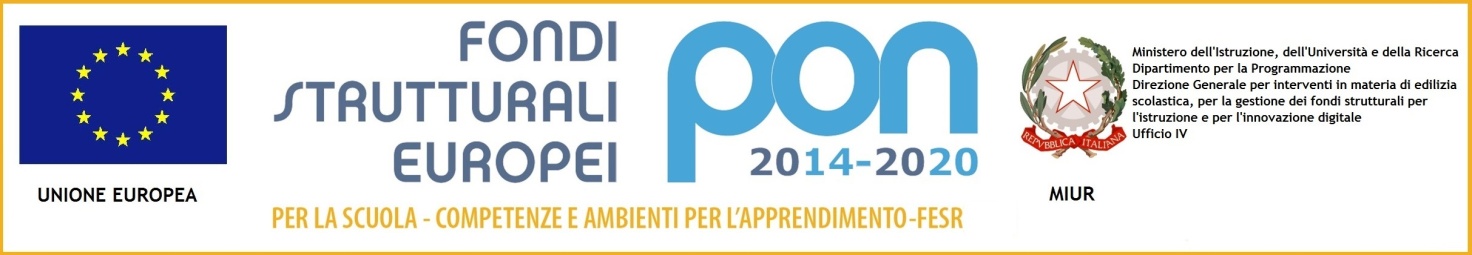 Non saranno valutati i titoli indicati nel curriculum il cui punteggio non sia stato indicato nell’allegato 2 (tabella valutazione titoli) nella opportuna colonna a cura del candidato.AUTOCERTIFICAZIONEIl candidato, consapevole che le dichiarazioni mendaci, la falsità negli atti, nei casi previsti dalla legge, sono puniti dal codice penale e dalle leggi speciali in materia (artt. 75 e 76 del Testo Unico sulla documentazione amministrativa D.P.R. 445/2000), dichiara che i contenuti del curriculum e i titoli elencati sono veritieri e di questi ultimi è pronto e disponibile ad esibirne gli originali.Data ____ / ____ / _____                  firma _______________________________________Allegato 2 alle vigenti Disposizioni e istruzioni per l’attuazione delle iniziative co-finanziate dai Fondi Strutturali Europei 2014-2020SCUOLA STATALE D’ISTRUZIONE SEC. DI I GRADO “L.PIRANDELLO”  - Progetto P.O.N. codice 10.8.1.A3-FESRPON-SI-2015-359 “Piccoli G@lilei crescono”, codice CUP F56J16000360007 annualità 2015GRIGLIA DI VALUTAZIONE CURRICULA ASPIRANTI: ESPERTO ESTERNOCOLLAUDATORE- BANDO AD EVIDENZA PUBBLICA DI RECLUTAMENTO PROT.N.2684/10 DEL 31/08/2016COGNOME E NOME ASPIRANTE_________________________________________TITOLI CULTURALIPUNTI A CURA DEL CANDIDATOPUNTI A CURA DELLA SCUOLALaurea vecchio ordinamento o specialistica in ingegneria informaticaLaurea triennale in ingegneria informaticaPrecedenti incarichi di collaudo laboratori nell’ambito di progetti PON/FESRCertificazioni/Corsi in materia di ICT